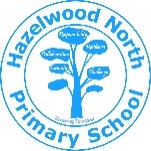 VOLUNTEERS POLICYPurposeTo outline the processes that Hazelwood North Primary School will follow to recruit, screen, supervise and manage volunteers to provide a child safe environment, and to explain the legal rights of volunteers.ScopeThis policy applies to the recruitment, screening, supervision and management of all people who volunteer at our school. DefinitionsChild-related work: work that usually involves direct contact (including in person, over the phone, written and online communication) with a child that is a central part of that person’s duties. It does not include work that involves occasional contact with children that is incidental to the work.Closely related family member: parent, carer, parent/carer’s spouse or domestic partner, stepparent, parent/carer’s mother or father in-law, grandparent, uncle or aunt, brother or sister, including step or half siblings. Volunteer worker: A volunteer school worker is a person who voluntarily engages in school work or approved community work without payment or reward. School work: School work means:Carrying out the functions of a school councilAny activity carried out for the welfare of a school, by the school council, any parents’ club or association or any other body organised to promote the welfare of the schoolAny activity carried out for the welfare of the school at the request of the principal or school councilProviding assistance in the work of any school or kindergartenAttending meetings in relation to government schools convened by any organisation which receives government financial supportThis is a broad definition and means that volunteers who participate in school community activities, such as fundraising and assisting with excursions, are legally protected (ie indemnified) from action by others in the event of an injury or accident whilst they are performing volunteer school work in good faith.PolicyHazelwood North Primary School is committed to implementing and following practices which protect the safety and wellbeing of children and our staff and volunteers. Hazelwood North Primary School also recognises the valuable contribution that volunteers provide to our school community and the work that we do.The procedures set out below are designed to ensure that Hazelwood North Primary School’s volunteers are suitable to work with children and are well-placed to make a positive contribution to our school community. Becoming a volunteerMembers of our school community who would like to volunteer are encouraged to talk to the classroom teacher or office. Suitability checks including Working with Children ChecksWorking with studentsHazelwood North Primary School values the many volunteers that assist in our classrooms/with sports events/camps/excursions/school concerts/other events and programs. To ensure that we are meeting our legal obligations under the Working With Children Act 2005 (Vic) and the Child Safe Standards, Hazelwood North Primary School is required to undertake suitability checks which may include a Working With Children Check, proof of identity, work history involving children and/or reference checks.Considering our legal obligations, and our commitment to ensuring that Hazelwood North Primary School is a child safe environment, we will require volunteers to obtain a WWC Check and produce their valid card the office for verification in the following circumstances:Volunteers who are not parent/family members of any student at the school are required to have a WWC Check if they are engaged in child-related work regardless of whether they are being supervised. This includes student teachers, and individuals involved in work experience.Parent/family volunteers who are assisting with any classroom or school activities involving direct contact with children in circumstances where the volunteer’s child is not participating, or does not ordinarily participate in, the activity. Parent/family volunteers who assist with excursions (including swimming), camps and similar events, regardless of whether their own child is participating or not.Parent/family volunteers who regularly assist in school activities, regardless of whether their own child is participating or notIn addition, depending on the nature of the volunteer work, our school may ask the volunteer to provide other suitability checks at its discretion (for example, references, work history involving children and/or qualifications). Proof of identity may also be required in some circumstances.Non child-related work On some occasions, parents and other members of the school community may volunteer to do work that is not child-related. For example, volunteering on the weekend for gardening, maintenance, working bees, parents and friends club coordination, school council, participating in sub-committees of school council, fete coordination, other fundraising groups that meet in the evenings during which children will not be, or would not reasonably be expected to be, present. Volunteers for this type of work are not required to have Working with Children or other suitability checks as they are not engaged in child-related work and children are not generally present during these activities. However, Hazelwood North Primary School reserves the right to undertake suitability checks, including proof of identity, Working with Children Checks, at its discretion if considered necessary for any particular activities or circumstances. Management and supervisionVolunteer workers will be expected to comply with any reasonable direction of the Principal (or their nominee). This will include the requirement to follow our school’s policies, including, but not limited to our Child Safety Policy / Statement of Commitment to Child Safety, our Child Safety Code of Conduct, our Statement of Values and School Philosophy and Visitors policy. Volunteer workers will also be expected to act consistently with Department of Education and Training policies, to the extent that they apply to volunteer workers, including the Department’s policies relating to Equal Opportunity and Anti-Discrimination, Sexual Harassment and Workplace Bullying. The Principal has the discretion to make a decision about the ongoing suitability of a volunteer worker and may determine at any time whether or not a person is suitable to volunteer at Hazelwood North Primary School. Hazelwood North Primary School will provide any appropriate induction and/or training for all volunteer workers. The principal (or their nominee) will determine what induction and/or training is necessary depending on what type of work the volunteer will be engaged in. As part of induction training, all volunteers are to receive a copy of this policy (and any other relevant school documents) clarifying their obligations as a volunteer.All volunteers will be provided induction in relation to Hazelwood North Primary School’s child safety practices, including reporting obligations and procedures.   Our school has a Child Safety Reporting and Responding Obligations Policy which all staff and volunteers should be aware of. The Principal (or their nominee) will determine what supervision, if any, of volunteers is required for the type of work being performed. CompensationPersonal injuryVolunteer workers are covered by the Department of Education and Training’s Workers Compensation Policy if they suffer personal injury in the course of engaging in school work.Property damageIf a volunteer worker suffers damage to their property in the course of carrying out school work, the Minister (or delegate) may authorise such compensation as they consider reasonable in the circumstances. Claims of this nature should be directed to the principal who will direct them to the Department’s Legal Division.Public liability insuranceThe Department of Education and Training’s public liability insurance policy applies when a volunteer worker engaged in school work is legally liable for:a claim for bodily injury to a third party damage to or the destruction of a third party’s property.
Related policies and resourcesStatement of Values, Visitors Policy, Statement of Commitment to Child Safety/Child Safe Policy, Child Safety Code of ConductReview cycleThis policy was last approved by school council  April, 2020 and is scheduled for review in October 2023